Policy statementPurpose of policy ScopeOptional additional section (add as needed E, F, G, etc.)ReferencesName of Policy:   Policy Number:   3364- Approving Officer:   Responsible Agent:   Scope:  Name of Policy:   Policy Number:   3364- Approving Officer:   Responsible Agent:   Scope:  Name of Policy:   Policy Number:   3364- Approving Officer:   Responsible Agent:   Scope:  Name of Policy:   Policy Number:   3364- Approving Officer:   Responsible Agent:   Scope:  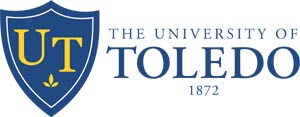 Effective date:      Original effective date:       Key words:  Key words:  Key words:  Key words:  Key words:  New policy proposalMinor/technical revision of existing policy  Minor/technical revision of existing policy  Major revision of existing policyReaffirmation of existing policyReaffirmation of existing policyApproved by:_______________________________NameTitle_______________________________DateReview/Revision Completed by:Policies Superseded by This Policy:Initial effective date:Review/Revision Date:       Next review date:       